1. Schreibe zu jedem Satz die richtige Frage nach dem Objekt auf. 
    a) Der Vogel füttert seine Jungen.           c) Das neue Smartboard gefällt den Kindern.    b) Stefan hilft seiner Schwester.              d) Lisa hört laut Musik.
2. Unterstreiche in den Sätzen das Prädikat rot, das Subjekt blau, das Dativobjekt braun 
     und das Akkusativobjekt grün.
    a) Die Kinder zeichnen den Schulleiter.              e) Verträumt beobachtete er den Himmel.    b) Die Aufgabe fällt ihm leicht.                             f) Oma geht mit Opa spazieren.    c) Das Mädchen fängt den Ball.                           g) Sie gucken den Film.    d) Die Lampe spendet ihm Licht.                         h) Ihnen gefällt der Film. 
3. Schreibe über jedes Dativobjekt und Akkusativobjekt klein das richtige Fragewort. 
     Benutze die passenden Farben grün und braun. 4. Frage nach den unterstrichenen Satzgliedern. Schreibe neben die Frage, ob es ein 
     Subjekt, Prädikat, Dativobjekt oder Akkusativobjekt ist.Orkan läuft mit Kai auf dem Gehweg.Was tut Kai mit Orkan auf dem Gehweg?  Prädikat     b) Vor dem Kino treffen sie Lotta. 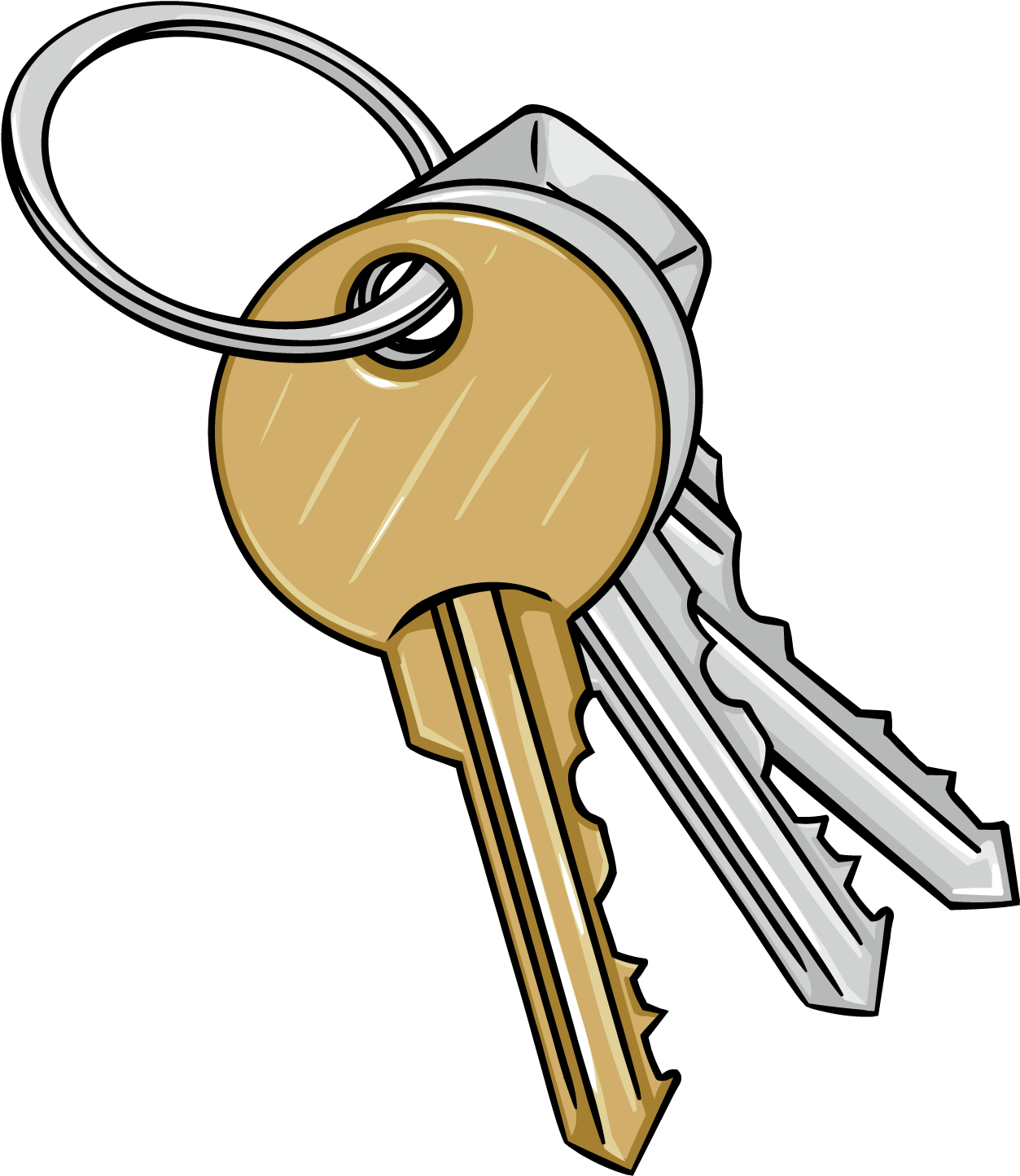      c) Lotta sucht aufgeregt ihren Hausschlüssel.      d) Sie fragen den Kinobesitzer nach dem Schlüssel.     e) Der Mann gibt dem Mädchen den Schlüssel.       f) Lotta bedankt sich bei dem Mann.      g) Er lächelt und nickt ihnen freundlich zu. 5. Schreibe 6 Sätze. 3 Sätze sollen ein Akkusativobjekt und 3 ein Dativobjekt enthalten.6. Unterstreiche in deinen Sätzen das Prädikat, das Subjekt und die Objekte in ihren 
    Farben. 
     Prädikat: Was tut…?                                     Dativobjekt: Wem…?

     Subjekt: Wer oder was…?                            Akkusativobjekt: Wen oder was…?
